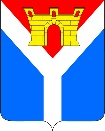 АДМИНИСТРАЦИЯ УСТЬ-ЛАБИНСКОГО ГОРОДСКОГО ПОСЕЛЕНИЯ УСТЬ-ЛАБИНСКОГО РАЙОНАП О С Т А Н О В Л Е Н И Еот 29.11.2022                                                                                                       № 848г. Усть-ЛабинскО внесении изменений в постановление администрации Усть-Лабинского городского поселения Усть-Лабинского района от 29 декабря 2021 г. № 1142 «Об утверждении муниципальной программы «Оказание мер социальной поддержки граждан, проживающих на территории поселения»»              В соответствии с решением Совета Усть-Лабинского городского поселения Усть-Лабинского района от 24 ноября 2022 г. № 1 протокол № 45 «О внесении изменений в решение Совета Усть-Лабинского городского поселения Усть-Лабинского района от 20 декабря 2021 года № 3 протокол № 36 «О бюджете Усть-Лабинского городского поселения Усть-Лабинского района на 2022 год и на плановый период 2023 и 2024 годов»» п о с т а н о в л я ю:Утвердить изменения в постановление администрации                     Усть-Лабинского городского поселения Усть-Лабинского района от                         29 декабря 2021 г. № 1142 «Об утверждении муниципальной программы «Оказание мер социальной поддержки граждан, проживающих на территории поселения»» (с изменениями от 20 октября 2022 г. № 736, от 01 ноября 2022 г.  № 764) согласно приложению к настоящему постановлению.Признать утратившим силу:постановление администрации Усть-Лабинского городского поселения Усть-Лабинского района от 20 октября 2022 г. № 736 «О внесении изменений в постановление администрации Усть-Лабинского городского поселения           Усть-Лабинского района от 29 декабря 2021 г. № 1142 «Об утверждении муниципальной программы «Оказание мер социальной поддержки граждан, проживающих на территории поселения»»;пункты 1 и 2 приложения к постановлению администрации                           Усть-Лабинского городского поселения Усть-Лабинского района                                 от 01 ноября 2022 г. № 764 «О внесении изменений в постановление администрации Усть-Лабинского городского поселения Усть-Лабинского района от 29 декабря 2021 г. № 1142 «Об утверждении муниципальной программы «Оказание мер социальной поддержки граждан, проживающих на территории поселения»».Отделу по общим и организационным вопросам администрации            Усть-Лабинского городского поселения Усть-Лабинского района     (Владимирова М.А.) разместить настоящее постановление на официальном сайте администрации Усть-Лабинского городского поселения Усть-Лабинского района в информационно-телекоммуникационной сети «Интернет».4. Настоящее постановление вступает в силу со дня его подписания.Глава Усть-Лабинского городского поселенияУсть-Лабинского района                                                                 С.А. ГайнюченкоПРИЛОЖЕНИЕ УТВЕРЖДЕНЫпостановлением администрации Усть-Лабинского городского поселения Усть-Лабинского районаот 29.11.2022 № 848ИЗМЕНЕНИЯ, вносимые в постановление администрации Усть-Лабинского городского поселения Усть-Лабинского района от 29 декабря 2021 г. № 1142 «Об утверждении муниципальной программы «Оказание мер социальной поддержки граждан, проживающих на территории поселения»»В паспорте муниципальной программы «Оказание мер социальной поддержки граждан, проживающих на территории поселения» позицию «Объем финансирования муниципальной программы, тыс. рублей» изложить в следующей редакции:«».В приложении 1 к муниципальной программе «Оказание мер социальной поддержки граждан, проживающих на территории поселения» позицию «Объем бюджетных ассигнований подпрограммы, тыс. рублей» паспорта подпрограммы «Оказание мер социальной поддержки граждан, проживающих на территории поселения» изложить в следующей редакции:«».В приложении 2 к муниципальной программе «Оказание мер социальной поддержки граждан, проживающих на территории поселения» позицию «Объем бюджетных ассигнований подпрограммы, тыс. рублей» паспорта подпрограммы «Мероприятия по оказанию социальной поддержки граждан» изложить в следующей редакции:«».В приложении 4 к муниципальной программе «Оказание мер социальной поддержки граждан, проживающих на территории поселения» позицию «Отдельные мероприятия по проведению доплат к пенсиям» перечня основных мероприятий муниципальной программы изложить в следующей редакции:«».Дополнить постановление приложениями 5, 6 следующего содержания: «ПРИЛОЖЕНИЕ 5к муниципальной программе«Оказание мер социальной поддержкиграждан, проживающих на территориипоселения»ПРИЛОЖЕНИЕ 6к муниципальной программе«Оказание мер социальной поддержкиграждан, проживающих на территориипоселения»		».Начальник финансового отдела администрации Усть-Лабинского городского поселения Усть-Лабинского района 							С.А. НиконоваОбъем финансирования муниципальной программы, тыс. рублей всегов разрезе источников финансированияв разрезе источников финансированияв разрезе источников финансированияв разрезе источников финансированияГоды реализациивсегофедеральный бюджеткраевой бюджетместный бюджетвнебюджетные источники20221818,80,00,01818,80,020231833,00,00,01833,00,020241833,00,00,01833,00,0Всего5484,80,00,05484,80,0расходы, связанные с реализацией проектов или программ расходы, связанные с реализацией проектов или программ расходы, связанные с реализацией проектов или программ расходы, связанные с реализацией проектов или программ расходы, связанные с реализацией проектов или программ расходы, связанные с реализацией проектов или программ 20221818,80,00,01818,80,020231833,00,00,01833,00,020241833,00,00,01833,00,0Всего5484,80,00,05484,80,0Объем бюджетных ассигнований подпрограммы тыс. рублей всегов разрезе источников финансированияв разрезе источников финансированияв разрезе источников финансированияв разрезе источников финансированияГоды реализациивсегофедеральный бюджеткраевой бюджетместный бюджетвнебюджетные источники20221341,80,00,01341,80,020231200,00,00,01200,00,020241200,00,00,01200,00,0Всего3741,80,00,03741,80,0расходы, связанные с реализацией проектов или программ расходы, связанные с реализацией проектов или программ расходы, связанные с реализацией проектов или программ расходы, связанные с реализацией проектов или программ расходы, связанные с реализацией проектов или программ расходы, связанные с реализацией проектов или программ расходы, связанные с реализацией проектов или программ 20221341,80,00,01341,80,020231200,00,00,01200,00,020241200,00,00,01200,00,0Всего3741,80,00,03741,80,0Объем бюджетных ассигнований подпрограммы тыс. рублей всегов разрезе источников финансированияв разрезе источников финансированияв разрезе источников финансированияв разрезе источников финансированияГоды реализациивсегофедеральный бюджеткраевой бюджетместный бюджетвнебюджетные источники2022477,00,00,0477,00,02023633,00,00,0633,00,02024633,00,00,0633,00,0Всего1743,00,00,01743,00,0расходы, связанные с реализацией проектов или программ расходы, связанные с реализацией проектов или программ расходы, связанные с реализацией проектов или программ расходы, связанные с реализацией проектов или программ расходы, связанные с реализацией проектов или программ расходы, связанные с реализацией проектов или программ расходы, связанные с реализацией проектов или программ 2022477,00,00,0477,00,02023633,00,00,0633,00,02024633,00,00,0633,00,0Всего1743,00,00,01743,00,01Цель 1Поднятие престижа муниципальной службыПоднятие престижа муниципальной службыПоднятие престижа муниципальной службыПоднятие престижа муниципальной службыПоднятие престижа муниципальной службыПоднятие престижа муниципальной службыПоднятие престижа муниципальной службыПоднятие престижа муниципальной службыПоднятие престижа муниципальной службы1.1Задача 1.1Оценка продолжительного срока работы в органах местного самоуправленияОценка продолжительного срока работы в органах местного самоуправленияОценка продолжительного срока работы в органах местного самоуправленияОценка продолжительного срока работы в органах местного самоуправленияОценка продолжительного срока работы в органах местного самоуправленияОценка продолжительного срока работы в органах местного самоуправленияОценка продолжительного срока работы в органах местного самоуправленияОценка продолжительного срока работы в органах местного самоуправленияОценка продолжительного срока работы в органах местного самоуправления1.1.1Отдельные мероприятия по проведению доплат к пенсиям20221341,80,00,01341,80,084Администрация городского поселения1.1.1Отдельные мероприятия по проведению доплат к пенсиям20231200,00,00,01200,00,084Администрация городского поселения1.1.1Отдельные мероприятия по проведению доплат к пенсиям20241200,00,00,01200,00,084Администрация городского поселения1.1.1Отдельные мероприятия по проведению доплат к пенсиямвсего3741,80,00,03741,80,0ХАдминистрация городского поселенияПеречень 
мероприятий подпрограммы «Оказание мер социальной поддержки отдельным категориям населения»муниципальной программыПеречень 
мероприятий подпрограммы «Оказание мер социальной поддержки отдельным категориям населения»муниципальной программыПеречень 
мероприятий подпрограммы «Оказание мер социальной поддержки отдельным категориям населения»муниципальной программыПеречень 
мероприятий подпрограммы «Оказание мер социальной поддержки отдельным категориям населения»муниципальной программыПеречень 
мероприятий подпрограммы «Оказание мер социальной поддержки отдельным категориям населения»муниципальной программыПеречень 
мероприятий подпрограммы «Оказание мер социальной поддержки отдельным категориям населения»муниципальной программыПеречень 
мероприятий подпрограммы «Оказание мер социальной поддержки отдельным категориям населения»муниципальной программыПеречень 
мероприятий подпрограммы «Оказание мер социальной поддержки отдельным категориям населения»муниципальной программыПеречень 
мероприятий подпрограммы «Оказание мер социальной поддержки отдельным категориям населения»муниципальной программыПеречень 
мероприятий подпрограммы «Оказание мер социальной поддержки отдельным категориям населения»муниципальной программыПеречень 
мероприятий подпрограммы «Оказание мер социальной поддержки отдельным категориям населения»муниципальной программыПеречень 
мероприятий подпрограммы «Оказание мер социальной поддержки отдельным категориям населения»муниципальной программы«Оказание мер социальной поддержки граждан, проживающих на                                         территории поселения»«Оказание мер социальной поддержки граждан, проживающих на                                         территории поселения»«Оказание мер социальной поддержки граждан, проживающих на                                         территории поселения»«Оказание мер социальной поддержки граждан, проживающих на                                         территории поселения»«Оказание мер социальной поддержки граждан, проживающих на                                         территории поселения»«Оказание мер социальной поддержки граждан, проживающих на                                         территории поселения»«Оказание мер социальной поддержки граждан, проживающих на                                         территории поселения»«Оказание мер социальной поддержки граждан, проживающих на                                         территории поселения»«Оказание мер социальной поддержки граждан, проживающих на                                         территории поселения»«Оказание мер социальной поддержки граждан, проживающих на                                         территории поселения»«Оказание мер социальной поддержки граждан, проживающих на                                         территории поселения»«Оказание мер социальной поддержки граждан, проживающих на                                         территории поселения»N
п/пN
п/пНаименование мероприятияСтатус Годы реализацииОбъем финансирования, тыс. рублейОбъем финансирования, тыс. рублейОбъем финансирования, тыс. рублейОбъем финансирования, тыс. рублейОбъем финансирования, тыс. рублейНепосредственный результат реализации мероприятияВыплатыМуниципальный заказчик, исполнитель основного мероприятияN
п/пN
п/пНаименование мероприятияСтатус Годы реализациивсегов разрезе источников финансированияв разрезе источников финансированияв разрезе источников финансированияв разрезе источников финансированияНепосредственный результат реализации мероприятияВыплатыМуниципальный заказчик, исполнитель основного мероприятияN
п/пN
п/пНаименование мероприятияСтатус Годы реализациивсегофедеральный бюджеткраевой бюджетместный бюджетвнебюджетные источникиНепосредственный результат реализации мероприятияВыплатыМуниципальный заказчик, исполнитель основного мероприятия1123456789101111Цель 1Сохранение социальной стабильности. Вовлечение жителей в экономические процессы развития поселения, сохранения народных традиций, развития духовной и культурной жизни. Сохранение социальной стабильности. Вовлечение жителей в экономические процессы развития поселения, сохранения народных традиций, развития духовной и культурной жизни. Сохранение социальной стабильности. Вовлечение жителей в экономические процессы развития поселения, сохранения народных традиций, развития духовной и культурной жизни. Сохранение социальной стабильности. Вовлечение жителей в экономические процессы развития поселения, сохранения народных традиций, развития духовной и культурной жизни. Сохранение социальной стабильности. Вовлечение жителей в экономические процессы развития поселения, сохранения народных традиций, развития духовной и культурной жизни. Сохранение социальной стабильности. Вовлечение жителей в экономические процессы развития поселения, сохранения народных традиций, развития духовной и культурной жизни. Сохранение социальной стабильности. Вовлечение жителей в экономические процессы развития поселения, сохранения народных традиций, развития духовной и культурной жизни. Сохранение социальной стабильности. Вовлечение жителей в экономические процессы развития поселения, сохранения народных традиций, развития духовной и культурной жизни. Сохранение социальной стабильности. Вовлечение жителей в экономические процессы развития поселения, сохранения народных традиций, развития духовной и культурной жизни. 1.11.1Задача 1.1Оказание финансовой поддержки граждан, попавших в трудную жизненную ситуациюОказание финансовой поддержки граждан, попавших в трудную жизненную ситуациюОказание финансовой поддержки граждан, попавших в трудную жизненную ситуациюОказание финансовой поддержки граждан, попавших в трудную жизненную ситуациюОказание финансовой поддержки граждан, попавших в трудную жизненную ситуациюОказание финансовой поддержки граждан, попавших в трудную жизненную ситуациюОказание финансовой поддержки граждан, попавших в трудную жизненную ситуациюОказание финансовой поддержки граждан, попавших в трудную жизненную ситуациюОказание финансовой поддержки граждан, попавших в трудную жизненную ситуацию1.1.11.1.1Мероприятия по оказанию адресной социальной помощи2022155,00,00,0155,00,09Администрация городского поселен ия1.1.11.1.1Мероприятия по оказанию адресной социальной помощи2023150,00,00,0150,00,011Администрация городского поселен ия1.1.11.1.1Мероприятия по оказанию адресной социальной помощи2024150,00,00,0150,00,011Администрация городского поселен ия1.1.11.1.1Мероприятия по оказанию адресной социальной помощивсего455,00,00,0455,00,0ХАдминистрация городского поселен ия1.21.2Задача 1.2Воспитание патриотизма у молодого поколения, участие граждан в развитии поселения, вовлечение жителей в экономические процессыВоспитание патриотизма у молодого поколения, участие граждан в развитии поселения, вовлечение жителей в экономические процессыВоспитание патриотизма у молодого поколения, участие граждан в развитии поселения, вовлечение жителей в экономические процессыВоспитание патриотизма у молодого поколения, участие граждан в развитии поселения, вовлечение жителей в экономические процессыВоспитание патриотизма у молодого поколения, участие граждан в развитии поселения, вовлечение жителей в экономические процессыВоспитание патриотизма у молодого поколения, участие граждан в развитии поселения, вовлечение жителей в экономические процессыВоспитание патриотизма у молодого поколения, участие граждан в развитии поселения, вовлечение жителей в экономические процессыВоспитание патриотизма у молодого поколения, участие граждан в развитии поселения, вовлечение жителей в экономические процессыВоспитание патриотизма у молодого поколения, участие граждан в развитии поселения, вовлечение жителей в экономические процессы1.1.21.1.2Мероприятия по осуществле нию  выплат Почетным гражданам2022322,00,00,0322,00,014Администрация городского поселения1.1.21.1.2Мероприятия по осуществле нию  выплат Почетным гражданам2023483,00,00,0483,00,0    17Администрация городского поселения1.1.21.1.2Мероприятия по осуществле нию  выплат Почетным гражданам2024483,00,00,0483,00,0    17Администрация городского поселения1.1.21.1.2Мероприятия по осуществле нию  выплат Почетным гражданамВсего1288,00,00,01288,00,0ХАдминистрация городского поселенияПеречень 
мероприятий подпрограммы «Мероприятия по оказанию социальной поддержки граждан»муниципальной программыПеречень 
мероприятий подпрограммы «Мероприятия по оказанию социальной поддержки граждан»муниципальной программыПеречень 
мероприятий подпрограммы «Мероприятия по оказанию социальной поддержки граждан»муниципальной программыПеречень 
мероприятий подпрограммы «Мероприятия по оказанию социальной поддержки граждан»муниципальной программыПеречень 
мероприятий подпрограммы «Мероприятия по оказанию социальной поддержки граждан»муниципальной программыПеречень 
мероприятий подпрограммы «Мероприятия по оказанию социальной поддержки граждан»муниципальной программыПеречень 
мероприятий подпрограммы «Мероприятия по оказанию социальной поддержки граждан»муниципальной программыПеречень 
мероприятий подпрограммы «Мероприятия по оказанию социальной поддержки граждан»муниципальной программыПеречень 
мероприятий подпрограммы «Мероприятия по оказанию социальной поддержки граждан»муниципальной программыПеречень 
мероприятий подпрограммы «Мероприятия по оказанию социальной поддержки граждан»муниципальной программыПеречень 
мероприятий подпрограммы «Мероприятия по оказанию социальной поддержки граждан»муниципальной программыПеречень 
мероприятий подпрограммы «Мероприятия по оказанию социальной поддержки граждан»муниципальной программы«Оказание мер социальной поддержки граждан, проживающих на                                         территории поселения»«Оказание мер социальной поддержки граждан, проживающих на                                         территории поселения»«Оказание мер социальной поддержки граждан, проживающих на                                         территории поселения»«Оказание мер социальной поддержки граждан, проживающих на                                         территории поселения»«Оказание мер социальной поддержки граждан, проживающих на                                         территории поселения»«Оказание мер социальной поддержки граждан, проживающих на                                         территории поселения»«Оказание мер социальной поддержки граждан, проживающих на                                         территории поселения»«Оказание мер социальной поддержки граждан, проживающих на                                         территории поселения»«Оказание мер социальной поддержки граждан, проживающих на                                         территории поселения»«Оказание мер социальной поддержки граждан, проживающих на                                         территории поселения»«Оказание мер социальной поддержки граждан, проживающих на                                         территории поселения»«Оказание мер социальной поддержки граждан, проживающих на                                         территории поселения»N
п/пN
п/пНаименование мероприятияСтатус Годы реализацииОбъем финансирования, тыс. рублейОбъем финансирования, тыс. рублейОбъем финансирования, тыс. рублейОбъем финансирования, тыс. рублейОбъем финансирования, тыс. рублейНепосредственный результат реализации мероприятияВыплатыМуниципальный заказчик, исполнитель основного мероприятияN
п/пN
п/пНаименование мероприятияСтатус Годы реализациивсегов разрезе источников финансированияв разрезе источников финансированияв разрезе источников финансированияв разрезе источников финансированияНепосредственный результат реализации мероприятияВыплатыМуниципальный заказчик, исполнитель основного мероприятияN
п/пN
п/пНаименование мероприятияСтатус Годы реализациивсегофедеральный бюджеткраевой бюджетместный бюджетвнебюджетные источникиНепосредственный результат реализации мероприятияВыплатыМуниципальный заказчик, исполнитель основного мероприятия1123456789101111Цель 1Поднятие престижа муниципальной службыПоднятие престижа муниципальной службыПоднятие престижа муниципальной службыПоднятие престижа муниципальной службыПоднятие престижа муниципальной службыПоднятие престижа муниципальной службыПоднятие престижа муниципальной службыПоднятие престижа муниципальной службы1.11.1Задача 1.1Оценка продолжительного срока работы в органах местного самоуправленияОценка продолжительного срока работы в органах местного самоуправленияОценка продолжительного срока работы в органах местного самоуправленияОценка продолжительного срока работы в органах местного самоуправленияОценка продолжительного срока работы в органах местного самоуправленияОценка продолжительного срока работы в органах местного самоуправленияОценка продолжительного срока работы в органах местного самоуправленияОценка продолжительного срока работы в органах местного самоуправления1.1.11.1.1Отдельные мероприятия по проведению доплат к пенсиям20221341,80,00,01341,80,084Администрация городского поселения1.1.11.1.1Отдельные мероприятия по проведению доплат к пенсиям20231200,00,00,01200,00,084Администрация городского поселения1.1.11.1.1Отдельные мероприятия по проведению доплат к пенсиям20241200,00,00,01200,00,084Администрация городского поселения1.1.11.1.1Отдельные мероприятия по проведению доплат к пенсиямвсего3741,80,00,03741,80,0ХАдминистрация городского поселения